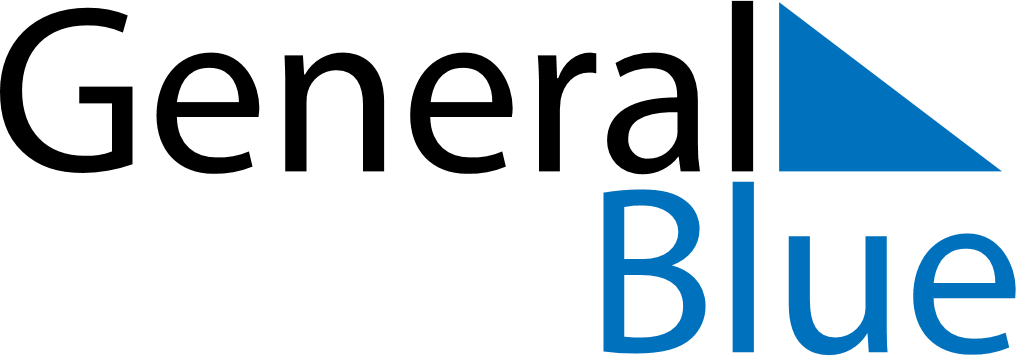 Weekly Meal Tracker February 10, 2025 - February 16, 2025Weekly Meal Tracker February 10, 2025 - February 16, 2025Weekly Meal Tracker February 10, 2025 - February 16, 2025Weekly Meal Tracker February 10, 2025 - February 16, 2025Weekly Meal Tracker February 10, 2025 - February 16, 2025Weekly Meal Tracker February 10, 2025 - February 16, 2025MondayFeb 10TuesdayFeb 11TuesdayFeb 11WednesdayFeb 12ThursdayFeb 13FridayFeb 14SaturdayFeb 15SundayFeb 16BreakfastLunchDinner